ROMPECABEZAS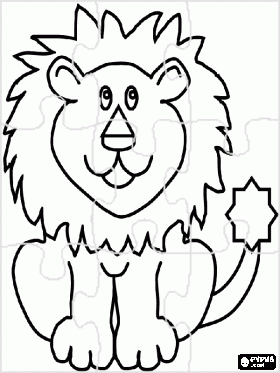 ROMPECABEZAS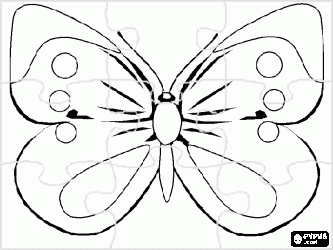 ROMPECABEZAS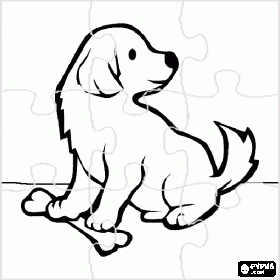 